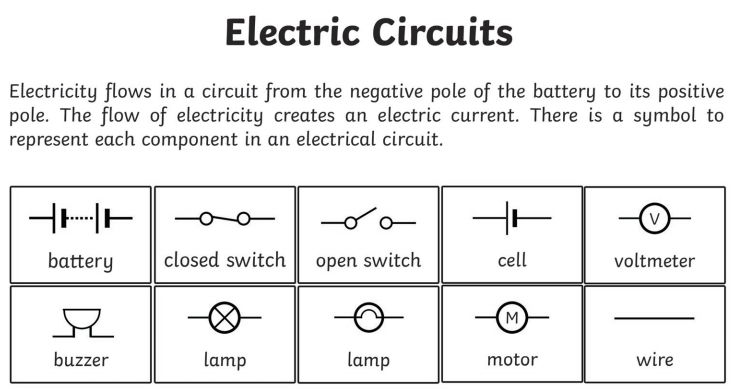 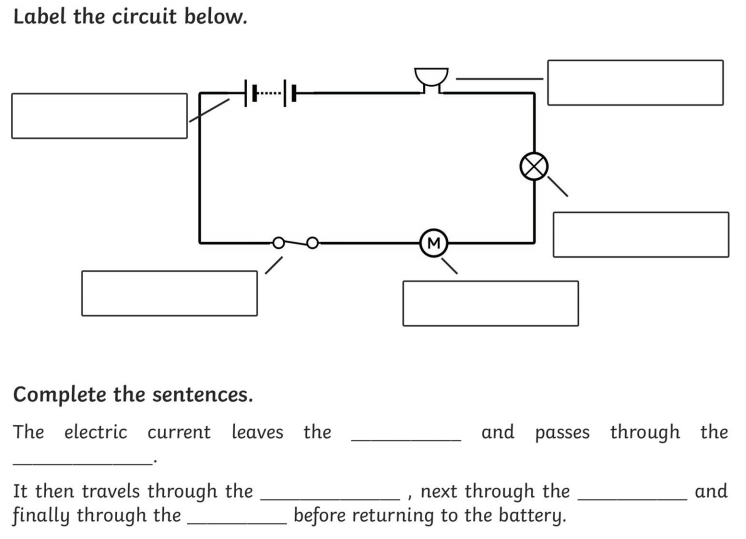 Draw your own circuit with a working lightbulb: